ОБЩИНСКИ СЪВЕТ - ГРАД РУДОЗЕМР Е Ш Е Н И Е№ 48   НА ОБЩИНСКИ СЪВЕТ – РУДОЗЕМ, ВЗЕТО НА ИЗВЪНРЕДНО ЗАСЕДАНИЕ, СЪСТОЯЛО СЕ НА 15.02.2024 г., ПРОТОКОЛ № 7Относно: Одобряване на оценка за продажба на УПИ VІ-383, кв.50 по плана на с.Чепинци, общ.Рудозем Общински съвет - град Рудозем след като разгледа и обсъди Докладна записка № 31/07.02.2024 г., предложена от кмета на Община Рудозем – инж. Недко Фиданов Кулевски и на основание чл. 41, ал. 2 от ЗОС, във връзка с чл.21, ал.1, т.8 от ЗМСМАСлед проведено поименно гласуванеРЕШИ:І. Общински съвет Рудозем приема изготвената експертна оценката за продажбата на УПИ VІ-383, кв.50 по плана на с. Чепинци, общ. Рудозем с площ 375 м2 в размер на 1880,00 лв. без ДДС. ІІ. Да се извърши продажба по реда на чл.35 ал.3 от ЗОС на Мелха Зюлфиева Саневска. ІІІ. На основание чл.52, ал.5 т.2 от ЗМСМА определя 30 % от постъпленията от разпоредителната сделка да бъдат използвани за финансиране на изграждането, за основен и текущ ремонт на социалната и техническата инфраструктура в с. Чепинци.   Общ брой общински съветници: 13   Присъствали: 12   Гласували: 12   За: 12	   Против: 0   Въздържали се: 0                                          		 Председател на Об.С:…….................................                                                                           /инж. Венцислав Пехливанов / ОБЩИНСКИ СЪВЕТ - ГРАД РУДОЗЕМР Е Ш Е Н И Е№ 49НА ОБЩИНСКИ СЪВЕТ – РУДОЗЕМ, ВЗЕТО НА ИЗВЪНРЕДНО ЗАСЕДАНИЕ, СЪСТОЯЛО СЕ НА 15.02.2024 г., ПРОТОКОЛ № 7Относно: Разрешаване изработването на проект за изменение на Подробен устройствен план – ПР за поземлен имот с идентификатор 63207.506.211 по кадастралната карта и кадастралните регистри на гр. Рудозем, УПИ VI, в кв. 79 по плана на гр. Рудозем, общ. Рудозем.Общински съвет - град Рудозем след като разгледа и обсъди Докладна записка № 33/09.02.2024 г., предложена от кмета на Община Рудозем – инж. Недко Фиданов Кулевски и на основание чл. 21, ал. 1, т. 11 от ЗМСМА, във връзка с чл. 124а, ал. 1 и чл. 124б, ал. 1 от ЗУТ  След проведено поименно гласуванеРЕШИ: 1. Одобрява представеното задание за изработване на проект за изменение на Подробен устройствен план – ПР за поземлен имот с идентификатор 63207.506.211 по кадастралната карта и кадастралните регистри на гр. Рудозем, УПИ VI, в кв. 79 по плана на гр. Рудозем, общ. Рудозем. 2. Разрешава изработване на проект за изменение на Подробен устройствен план – ПР за поземлен имот с идентификатор 63207.506.211 по кадастралната карта и кадастралните регистри на гр. Рудозем, УПИ VI, в кв. 79 по плана на гр. Рудозем, общ. Рудозем. 3. Възлага на Kмета на община Рудозем да извърши необходимите действия по реда на ЗУТ за изпълнение на настоящото решение.   Общ брой общински съветници: 13   Присъствали: 12   Гласували: 12   За: 12	   Против: 0   Въздържали се: 0Председател на Об.С:…….................................                                                                           /инж. Венцислав Пехливанов / ОБЩИНСКИ СЪВЕТ - ГРАД РУДОЗЕМР Е Ш Е Н И Е№ 50      НА ОБЩИНСКИ СЪВЕТ – РУДОЗЕМ, ВЗЕТО НА ИЗВЪНРЕДНО ЗАСЕДАНИЕ, СЪСТОЯЛО СЕ НА 15.02.2024 г., ПРОТОКОЛ № 7Относно: Разрешаване изработването на проект за изменение на Подробен устройствен план – ПР за поземлен имот с идентификатор 63207.501.163 по кадастралната карта и кадастралните регистри на гр. Рудозем, УПИ III-за обществено обслужване, в кв. 37 по плана на гр. Рудозем, общ. Рудозем.                                                    Общински съвет - град Рудозем след като разгледа и обсъди Докладна записка № 34/09.02.2024 г., предложена от кмета на Община Рудозем – инж. Недко Фиданов Кулевски и на основание чл. 21, ал. 1, т. 11 от ЗМСМА, във връзка с чл. 124а, ал. 1 и чл. 124б, ал. 1 от ЗУТСлед проведено поименно гласуванеРЕШИ:Одобрява представеното задание за изработване на проект за изменение на Подробен устройствен план – ПР за поземлен имот с идентификатор 63207.501.163 по кадастралната карта и кадастралните регистри на гр. Рудозем, УПИ III-за обществено обслужване, в кв. 37 по плана на гр. Рудозем, общ. Рудозем. Разрешава изработване на проект за изменение на Подробен устройствен план – ПР за поземлен имот с идентификатор 63207.501.163 по кадастралната карта и кадастралните регистри на гр. Рудозем, УПИ III-за обществено обслужване, в кв. 37 по плана на гр. Рудозем, общ. Рудозем. Възлага на Kмета на община Рудозем да извърши необходимите действия по реда на ЗУТ за изпълнение на настоящото решение.    Общ брой общински съветници: 13   Присъствали: 12   Гласували: 12   За: 10	   Против: 0   Въздържали се: 2                                          		 Председател на Об.С:…….................................                                                                           /инж. Венцислав Пехливанов / ОБЩИНСКИ СЪВЕТ - ГРАД РУДОЗЕМР Е Ш Е Н И Е№ 51      НА ОБЩИНСКИ СЪВЕТ – РУДОЗЕМ, ВЗЕТО НА ИЗВЪНРЕДНО ЗАСЕДАНИЕ, СЪСТОЯЛО СЕ НА 15.02.2024 г., ПРОТОКОЛ № 7Относно: Разрешаване изработването на проект за изменение на Подробен устройствен план – ПР за поземлен имот с идентификатор 63207.506.83 по кадастралната карта и кадастралните регистри на гр. Рудозем, попадащ в УПИ IV, УПИ V, УПИ VI и улична регулация, в кв. 65 по плана на гр. Рудозем, общ. Рудозем.Общински съвет - град Рудозем след като разгледа и обсъди Докладна записка № 35/09.02.2024 г., предложена кмета на Община Рудозем – инж. Недко Фиданов Кулевски и на основание чл. 21, ал. 1, т. 11 от ЗМСМА, във връзка с чл. 124а, ал. 1 и чл. 124б, ал. 1 от ЗУТ След проведено поименно гласуванеРЕШИ:Одобрява представеното задание за изработване на проект за изменение на Подробен устройствен план – ПР за поземлен имот с идентификатор 63207.506.83 по кадастралната карта и кадастралните регистри на гр. Рудозем, попадащ в УПИ IV, УПИ V, УПИ VI и улична регулация, в кв. 65 по плана на гр. Рудозем, общ. Рудозем. Разрешава изработване на проект за изменение на Подробен устройствен план – ПР за поземлен имот с идентификатор 63207.506.83 по кадастралната карта и кадастралните регистри на гр. Рудозем, попадащ в УПИ IV, УПИ V, УПИ VI и улична регулация, в кв. 65 по плана на гр. Рудозем, общ. Рудозем. Възлага на Kмета на община Рудозем да извърши необходимите действия по реда на ЗУТ за изпълнение на настоящото решение.     Общ брой общински съветници: 13   Присъствали: 12   Гласували: 12   За: 12	   Против: 0   Въздържали се: 0                                          		 Председател на Об.С:…….................................                                                                           /инж. Венцислав Пехливанов /ОБЩИНСКИ СЪВЕТ - ГРАД РУДОЗЕМР Е Ш Е Н И Е№ 52     НА ОБЩИНСКИ СЪВЕТ – РУДОЗЕМ, ВЗЕТО НА ИЗВЪНРЕДНО ЗАСЕДАНИЕ, СЪСТОЯЛО СЕ НА 15.02.2024 г., ПРОТОКОЛ № 7Относно: Приемане на Бюджет 2024 г. Общински съвет - град Рудозем след като разгледа и обсъди Докладна записка № 25/26.01.2024 г., предложена от кмета на Община Рудозем – инж. Недко Фиданов Кулевски и на основание чл. 52, ал. 1 и чл. 21, ал. 1, т.6, във връзка с чл. 27, ал. 4 и ал. 5 от ЗМСМА, чл. 94, ал. 2 и ал. 3 и чл. 39 от Закона за публичните финанси, във връзка с разпоредбите на ЗДБРБ за 2024 година, ПМС 353/28.12.2023 г. за изпълнение на ЗДБРБ за 2024 година и Наредбата за условията и реда за съставяне на бюджетната прогноза за местните дейности за следващите три години, за съставяне, приемане, изпълнение и отчитане на общинския бюджет на Община РудоземСлед проведено поименно гласуванеРЕШИ: 1. Приема бюджета на Община Рудозем за 2024 година, както следва: 1.1. По приходите в размер на 17 882 332 лв.  ., съгласно Приложение №1 и 1А, в т.ч.: 1.1.1. Приходи за делегирани от държавата дейности в размер на 11 830 519 лв./със знак минус 20 159 лв., средства в бюджетни сметки, отнасящи се за проекти/, в т.ч.: 1.1.1.1. Обща субсидия за делегирани от държавата дейности в размер на 11 278 957 лв. 1.1.1.2.Преходен остатък от 2023 година в размер на 571 721 лв. , съгласно Приложение №4. 1.1.2. Приходи за местни дейности и дофинансиране на държавни дейности в размер на 6 051 813лв. 1.1.2.1. Данъчни приходи в размер на 678 500 лв. 1.1.2.2. Неданъчни приходи в размер на 1 502 308 лв. 1.1.2.3. Трансфери за други целеви местни дейности в размер на 31 700 лв. 1.1.2.3.1. Обща изравнителна субсидия в размер на 1 175 600 лв. 1.1.2.3.2. Трансфер за зимно поддържане и снегопочистване в размер на 190 200 лв. 1.1.2.3.3. Целева субсидия за капиталови разходи в местни дейности в размер на 1 253 600 лв., 1.1.2.4. Дългосрочни заеми – със знак минус - 300 332 лв. 1.1.2.5. Със знак минус са отчисления към РИОСВ в размер на -90 342 лв. 1.1.2.6. Възстановен заем от МИГ Кичика Мадан – Рудозем – 25 000 лв. 1.1.2.7. Преходен остатък от 2023 година в размер 1 585 579 лв., съгласно Приложение №4. 1.2. По разходите в размер на 17 882 332 лв. , разпределени по функции, дейности и параграфи, съгласно Приложение №2 и 2А. 1.2.1 За делегирани от държавата дейности в размер на 11 278 957 лв. 1.2.2.За местни дейности в размер на 6 051 813 лв., в т.ч. резерв за непредвидени и/или неотложни разходи в размер на 45 000 лв., от които 40 000 лв. в ОбА. 2 1.3. Утвърждава средносрочна цел за бюджетно салдо по бюджета на общината, изчислено на касова основа – придържане към балансирано бюджетно салдо. 2. Приема програма за капиталовите разходи в размер на 3 476 653 лв., вкл. и главница по дългосрочни заеми в размер 300 332 лв. съгласно Приложение №3. 2.1. Целевата субсидия за капиталови разходи в размер на 1 253 600 лв., като част от нея се насочва за покриване на заем към фонд ФЛАГ и Инвестбанк АД включващ главници в общ размер на 300 332 лв. 2.2. Приема разчет на капиталовите разходи, финансирани с приходи от постъпления от продажба на общински нефинансови активи, съгласно Приложение №3. 3. Утвърждава разходите за заплати през 2024 г. без звената от системата на функция Образование, които прилагат системата на делегираните бюджети и определя: 3.1. Числеността на персонала и разходи за заплати и осигурителни плащания. Приложение №5. 4. Утвърждава разчет за целеви разходи и субсидии, както следва за: 4.1. Обезщетения и помощи по решение на Общински съвет /за социални цели/ - 6 000 лв. 4.2. Субсидии за: 4.2.1. читалища – 301 392 лв. за обезпечаване на годишната програма за развитие на читалищната дейност, съгласно Приложение № 6. 4.3.Упълномощава кмета на общината да определи и договори допълнителни условия по предоставянето и отчитането на целевите средства по т.4.1.-4.2. 5. Приема следните лимити за разходи: 5.1. СБКО до 3 на сто /не повече от 3 на сто/ от плановите средства за работна заплата на заетите по трудови правоотношения 5.2. Разходи за представителни цели в размер на 17 724 лв. до 3% от параграф 10-00, издръжка в дейност 122, местни дейности и представителни разходи на председател на ОбС в размер на 7 000 лв. до 1.5% от параграф 10-00, издръжка в дейност 122, местни дейности. 5.3. Разходи за осъществяване функциите на органи на изпълнителната власт на територията на съответният район, кметство или населено място – разходи за командировки до гр. София в размер на 40 лв. дневни. 6. Утвърждава списък на длъжностите и на лицата, които имат право на транспортни разходи: 6.1. За пътуване от местоживеенето до местоработата и обратно, съгласно Приложение №7 и Приложение №7А. 7. Одобрява индикативен годишен разчет за сметките за средства от ЕС в размер на 85 823 лв., съгласно Приложение № 8 8. Одобрява актуализирана бюджетна прогноза за местните дейности с показатели за 2024 г. и прогнозни показатели за периода 2025 г. и 2026 г., по приходите, помощите, даренията, бюджетните взаимоотношения и финансирането, съгласно Приложение № 9 и по разходите, съгласно Приложение №10. 9. Определя разпоредителите с бюджет от по – ниска степен по бюджета на Община Рудозем, съгласно чл.11, ал.10 от ЗПФ и приема делегираните бюджети на второстепенните разпоредители, както следва: 9.1.СУ „Св. Св. Кирил и Методий” гр. Рудозем; По приход и разход в размер на 3 370 894 лв. /включваща 3 365 893лв. бюджет по стандарт и преходен остатък 5 001 лв./ Средства за възстановяване по проекти в размер на 10 282 лв за 2023 г., съгласно Приложение №11. 9.2.СУ „Христо Ботев” с. Чепинци; По приход и разход в размер на 1 614 368 лв., / включваща 1 596 979 лв.. бюджет по стандарт и преходен остатък 17 389 лв.., съгласно Приложение №12. 9.3.ОУ „Христо Ботев” с. Елховец; По приход и разход в размер на 710 961 лв. бюджет по стандарт, съгласно Приложение №13. 9.4. Направление образование, съгласно Приложение №14. По приход и разход в размер на 2 495 993 лв. / включваща 2 432 251 лв. бюджет по стандарт и преходен остатък 63 742 лв./ Средства за възстановяване по проекти в размер на 9 877 лв.  9. Определя максимален размер на дълга, както следва: Максимален размер на новия общински дълг за 2024 година, който не може да надвишава 18% от съотношение на плащанията по дълга към средногод. размер на приходите и общата изравнителна субсидия за последните 3 години. 10. Определя максимален размер на новите задължения за разходи, които могат да бъдат натрупани през 2024 г. в размер до 15% от средния размер на отчетените разходи за последните четири години. 11. Определя максимален размер на ангажиментите за разходи, които могат да бъдат поети през 2024 г. в размер до 50% от средния размер на отчетените разходи за последните четири години. 12. Определя размера на просрочените задължения от 2023 година, които ще бъдат разплатени от бюджета за 2024 г. в размер на 684 775 лв. , съгласно Приложение №15. 13. Определя размера на просрочените вземания, които се предвижда да бъдат събрани през 2024 година в размер на 12 000 лв. 14. Определя разходите за изпълнение на дейности от местно значение за кметствата, които се финансират с / не по – малко от 30 на сто / от приходите от продажба или отдаване под наем на имотите, предоставени за управление на кметовете на кметства по ЗОС, съгласно Приложение №16 15. Оправомощава кмета да извършва компенсирани промени: 15.1. В частта за делегираните от държавата дейности – между утвърдените показатели за разходите в рамките на една дейност, с изключение на дейностите на делегиран бюджет, при условие, че не се нарушават стандартите за делегираните от държавата дейности и няма просрочени задължения в съответната делегирана дейност. 15.2. В частта за местните дейности – между утвърдените разходи в рамките на една дейност или от една дейност в друга, без да изменя общия размер на разходите. 15.3. В разходната част на бюджета за сметка на резерва за непредвидени и/или неотложни разходи 16. Възлага на кмета: 16.1.Да утвърди бюджетите на разпоредителите с бюджет от по-ниска степен. 16.2. Да организира разпределението на бюджета по тримесечия и да утвърди разпределението. 16.3. Да информира общинския съвет в случай на отклонение на средния темп на нарастване на разходите за местни дейности и да предлага конкретни мерки за трайно увеличаване на бюджетните приходи и / или трайно намаляване на бюджетните разходи. 16.4. Да включва информацията по чл. 125, ал. 4 от ЗПФ в тримесечните отчети и обяснителните записки към тях. 16.5. Да разработи детайлен разчет на сметките за средства от Европейския съюз по отделните общински проекти, в съответствие с изисквания на съответния Управляващ орган и на МФ. 17. Упълномощава кмета да предоставя временни безлихвени заеми от временно свободни средства по общинския бюджет, други сметки /набирателна/ и от сметките за средства от Европейския съюз за плащания по проекти, финансирани със средства от ЕС, по други международни, национални и други програми, вкл. и на бюджетни организации, чиито бюджет е част от общинския бюджет. 17.1. В края на годината при възникване на потребност от предоставяне на временен безлихвен заем за покриване на разходи по проекти, които ще бъдат възстановени през месец Януари следваща година да прехвърля заем от сметка с код 33 или от бюджетна сметка. 17.2. Във всички останали случаи, при възникване на потребност от предоставяне на временни безлихвени заеми, кметът на общината внася предложение за предоставянето им по решение на общинския съвет. 18. Упълномощава кмета: 18.1. Да ползва временно свободните средства по бюджета на общината за текущо финансиране на одобрените по бюджета на общината разходи и други плащания, при условие, че не се нарушава своевременното финансиране на делегираните от държавата дейности в определените им размери, както и на местните дейности, и се спазват относимите за общините фискални правила по ЗПФ, като не се променя предназначението на средствата в края на годината. 18.2. Да разработва и възлага подготовката на общински програми и проекти и да кандидатства за финансирането им със средства от Европейски структурни и инвестиционни фондове и от други донори, по международни, национални и други програми и от други източници за реализиране на годишните цели на общината и за изпълнение на общинския план за развитие. 18.3. Да кандидатства за средства от централния бюджет и други източници за финансиране на плащанията и за съфинансиране на общински програми и проекти. 18.4.При наличие на свободни средства във функция „Общи държавни служби” да прехвърля средства за заплати и осигурителни плащания в същата функция. 19. Приема за сведение Протокол/Протоколите от публичното обсъждане на бюджета, съгласно Приложение №17.   Общ брой общински съветници: 13   Присъствали: 12   Гласували: 12   За: 12	   Против: 0   Въздържали се: 0                                          		 Председател на Об.С:…….................................                                                                           /инж. Венцислав Пехливанов /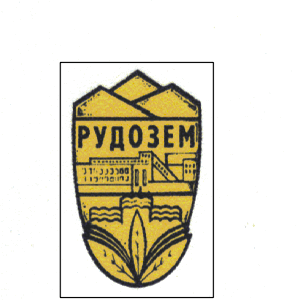 